SISTEM FOTOVOLTAIC 160W / 12V Stâlp SL-21 cu aparat de iluminat  BUTTERFLY 01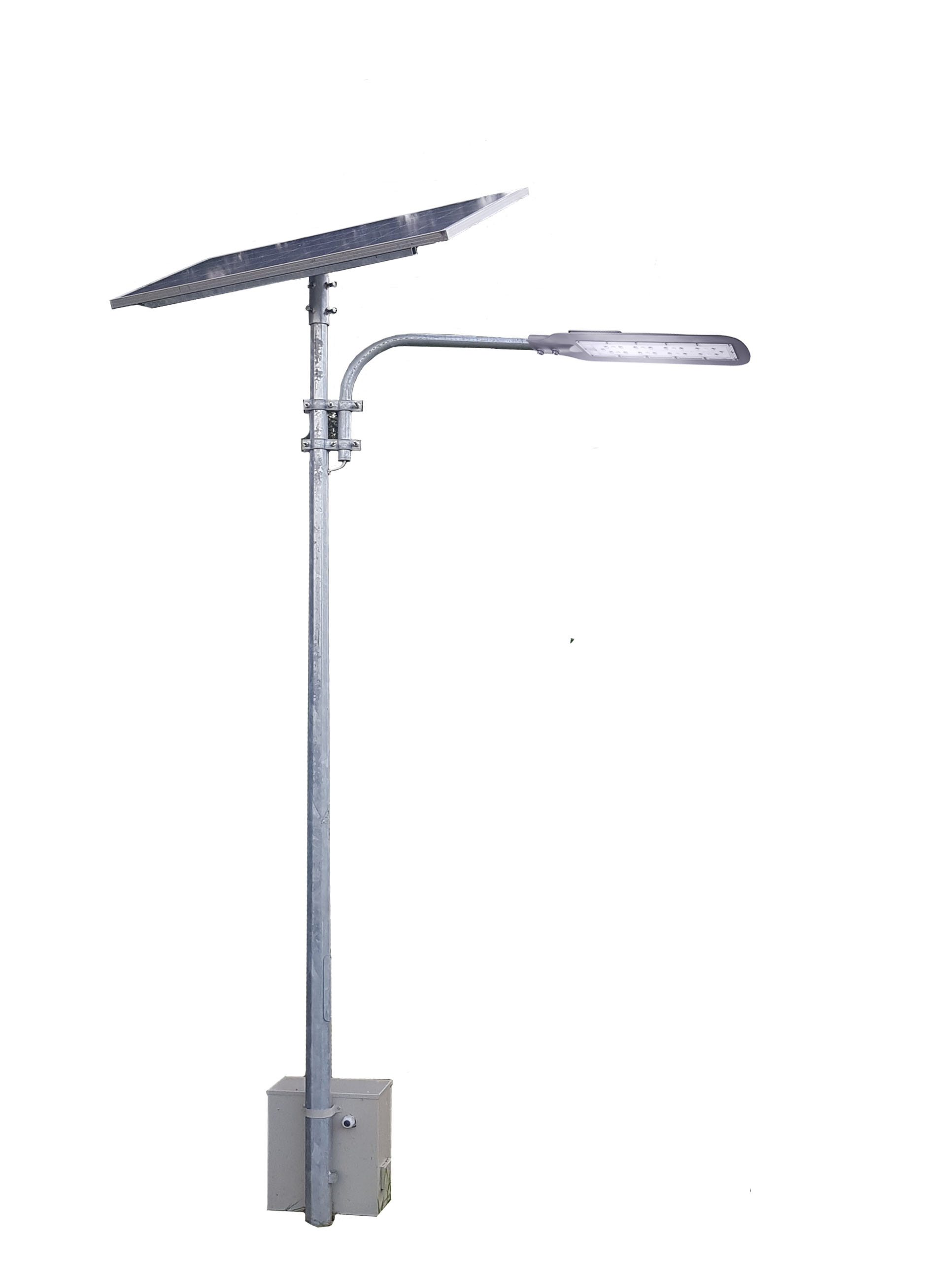 Sistemul fotovoltaic este un kit complet care necesită doar interconectarea echipamentelor, toate componentele fiind asigurate de furnizor pentru o instalare rapidă și ușoară.Sistemul fotovoltaic conține:1 panou fotovoltaic monocristalin de 160W1 suport panou fotovoltaic1 controler solar 12V 1 baterie deep-cycle 12V / 100A1 cutie protecție acumulator1 stâlp de 6 m și consolă pentru aparatul de iluminat, cu structură constructivă diferențiată în funcție de zonele de vânt1 aparat de iluminat BUTTERFLY 01  - 12V / 16W1 cutie de conexiuni pentru o interconectare cât mai simplă.accesorii de montaj – (ancore, piulițe, șaibe plate).Sistemul asigură o funcționare fără întreruperi, pe tot parcursul nopții și cu continuitate zilnică. Funcționarea sistemului este de minim 48h cumulate, în condițiile cele mai nefavorabile din punct de vedere meteorologic, cu acumulatorul încărcat complet.Despre produsStâlpul SL21 face parte din  familia produselor destinate iluminatului pietonal de exterior. Ca particularitate, este dotat cu un kit de panou fotovoltaic, ceea ce-i asigură independența față de rețeaua de alimentare cu energie electrică. Domeniu de utilizareSe utilizează la iluminatul de exterior al locațiilor la care nu există sau este ne-economic ori dificil accesul la rețeaua electrică. pensiuni, case de vacanță, gospodării montane sau în pustă, saivane, ferme, livezipârtii de schi, obiective turisticemonumente naturale etc..Avantajenu necesită racordare la rețeaua de energie electrică, are durată mare de viață, presupune o instalare facilă, ansamblul este prietenos cu mediul înconjurător, reclamă costuri minime de întreținere. MontajVarianta de bază se realizează cu flanșă de fixare Accesoriile de montaj sunt incluse în kitLa cererea clientului, se poate realiza pentru montaj îngropat în pahar de betonFundația utilizată va ține cont de condițiile impuse de normele in vigoare.Schiță de montaj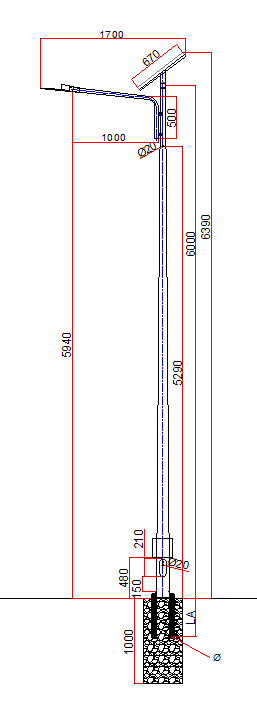 Dimensiuni ancore în fundație  - LA – lungime ancore  - ØA – diametru ancoreCaracteristici tehnice:Stâlp:înălțime deasupra solului	 6mPresiune de referință vânt	0,7kPa 					0,4kPaușa de acces conexiuni	 300mm x 110mm (Lxl)categoria de teren		IIIclasa de incarcare		Aclasa de importanță		3coeficient topografic			(Alt ≥1000m)		1,00dimensionat cf. 		SR EN 1991 -1-4:2006Aparat de iluminattensiune de alimentare		12Vccumiditate medie 			80% la temperatura medie de + 20 0C.temperatura ambientală	35 0C    rezistența la zdruncinături	1000 ±10 zdruncinături, acceleraţia de 10g, durata impulsului - 16ms, cf. SR EN 60068-2-29.protecții  				la supra-încărcare (Overload Protection) 							la sub-tensiune (Under Voltage Protection)realizat în conformitate cu cerinţele standardului SR EN 60598-1.		    	Caracteristici tehnice AILConformitate cu Directivele EuropeneDirectiva de Compatibilitate Electromagnetică.Directiva de Joasă TensiuneDirectiva RoHS, Directiva DEEEKit fotovoltaicPanou fotovoltaic 160 W monocristalin - model destinat sistemelor off-grid sau altor aplicații cum ar fi - sisteme cu baterii pentru iluminat public și privat, sisteme de supraveghere și transmisii, semnalizări rutiere, telecomunicații, sisteme de pompare și purificare a apei, etc.Caracteristici tehnice panou fotovoltaicAcumulator  -  etanș, uscat, sau în alte tehnologii moderne (GEL, AGM, flooded), fără mentenanță, cu descărcare lentă. Se potrivește la aplicațiile care au sarcină relativ stabilă.Caracteristici tehnice acumulatorControler încărcare - este special conceput pentru sistemele solare, cu protectie electronică împotriva supratensiunii, protecție împotriva polarității inverse. Dispozitivul de încărcare este instalat într-o cutie cu grad de protecție IP65.Caracteristici tehnice controlerCODIFICĂRIELBA-COM S.A își îmbogățește permanent oferta de produse. Ne rezervăm dreptul de a modifica specificațiile tehnice în scopul dezvoltării produselor noastre, fără notificare prealabilă sau anunț public.   © S.C. ELBA-COM S.A.Dimensiuni [mm]LA *ØA *Presiune vant 0,4kPa50014Presiune vant 0,7kPa50012Tip aparat iluminatTensiune Nominală(Vcc)Putere activă   (W)Grad de protecțieClasade izolațieFlux net  (lm)Flux net  (lm)Masa (kg)Masa (kg)Dimensiuni de gabarit (mm)Butterfly 011216IP66I28001,71,7455 x 160 x 61455 x 160 x 61Putere(Wp)I max(A)I scurt circuit(A)U gol(fără sarcină)          (V)U max  (V)Eficiențăconversie (%)Masa (kg)Dimensiuni  gabarit (mm)1608.799.3121.518.21312670 x 1480 x  35U(Vcc)Capacitate(Ah)I descărcare    max 5s(A)Rezistență internă (mΩ)Temp nominală           funcționare (oC)Masa (kg)Dimensiuni de gabaritL x W x H x TH (mm)121007604.82530368 x 172 x 210 x 219U  (Vcc)I max încărcare(A)U deconectare(V)Temperatură ambiantă (0C)U max (în sarcină) (V)Masa (kg)Dimensiuni de gabarit (mm)121011-40.....+50180,06872,6 x 61 x 30,4Denumire Produs Cod ProdusTip AILFlux luminos net [lm]Acumulator[V] / [Ah]Masa[kg]Stâlp SL 21 - sistem fotovoltaic cu BUTTERFLY 01 – zona vânt 0,477730780ZV04BUTTERFLY 0112V/16W280012 / 100Stâlp SL 21 - sistem fotovoltaic cu BUTTERFLY 01 – zona vânt 0,777730780ZV07BUTTERFLY 0112V/16W280012 / 100